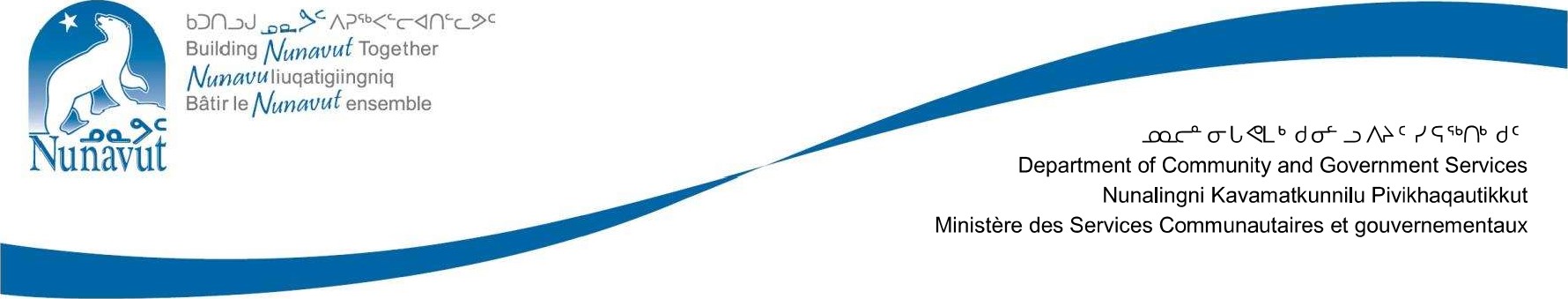 IHUAQHAUTIT NALAUTTAAQTIT LAISIUTIGHAT TITIRAAGHAINUTATIA TIMIQUTIM 	NALAUTTAAQTIT TITIRAUTAINUT NAPPAA 	LAISIUTAAT NAPPAA 	IHUAQHAQTAGHANUT TUGHIRAUTITTITIRAAGHAT AALLANNGUQTIQUHIMAGUMIK ILIQAHIUTILUGIT TAMANGNIK UTUQQAIT NUTAALLU TITIRAAGHAT!TUGHIQTAUHIMAYUQ TALVANNGAT 	 / 	(HAVAARIYAAT TAJJA)	 / 	(HAVAARIYAAT TAJJA)MANIIT AKILIQTAUHIMAYUT 	$	UBLUA PIYAAT PIHIMAYUK 		IHUAQHAUTIGHAT ANGIQTAUHIMAYUT TALVANNGAT 	Titiraqarvia 440Qamanittuaq, Nunavut X0C 0A0 (866) 223-8139 (867) 793-3321www.gov.nu.ca